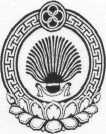 ХАЛЬМГ ТАҢҺЧИН                  ҮЛДЧН СЕЛӘНӘ МУНИЦИПАЛЬН                БҮРДӘЦИН             АДМИНИСТРАЦАДМИНИСТРАЦИЯ УЛЬДЮЧИНСКОГО СЕЛЬСКОГО МУНИЦИПАЛЬНОГО ОБРАЗОВАНИЯ РЕСПУБЛИКИ КАЛМЫКИЯ359032, Республика Калмыкия, Приютненский район, с. Ульдючины, ул. Северная, 23                             (84736) 9-7-1-82, 9-71-20, e-mail: smo.Ulduchiny@mail.ru                                                 ПОСТАНОВЛЕНИЕ № 2«06» марта 2017 г  Об утверждении порядка формирования, утверждения и 
ведения планов–графиков закупок товаров, работ, услуг для обеспечения муниципальных нужд  Ульдючинского сельского муниципального образования Республики Калмыкия              Во исполнение части 5 статьи 21 Федерального закона от 5 апреля 2013 года № 44-ФЗ «О контрактной системе в сфере закупок товаров, работ, услуг для обеспечения государственных и муниципальных нужд», в соответствии с постановлением Правительства Российской Федерации от 5  июня 2015 года № 554 «О требованиях к формированию, утверждению и ведению плана-графика закупок товаров, работ, услуг для обеспечения нужд субъекта Российской Федерации и муниципальных нужд, а также требованиях к форме плана-графика закупок товаров, работ, услуг» 1. Утвердить Порядок формирования, утверждения и ведения планов-графиков закупок товаров, работ, услуг для обеспечения муниципальных нужд Ульдючинского сельского муниципального образования Республики Калмыкия согласно приложению.2. Разместить Порядок формирования, утверждения и ведения планов-графиков закупок товаров, работ, услуг для обеспечения муниципальных нужд Ульдючинского сельского муниципального образования Республики Калмыкия в единой информационной системе по адресу в информационно-телекоммуникационной сети «Интернет» www.zakupki.gov в течение 3 дней со дня его утверждения.      3. Настоящее постановление разместить на официальном сайте Приютненского  района в сети Интернет: http://priutnoe.rk08.ru 4.  Настоящее постановление вступает в силу с момента его подписания.Глава СМО  ___________________ Б.И. СанзыровПриложение к постановлению администрации от «06» марта 2017 г. № 2ПОРЯДОКформирования, утверждения и ведения планов-графиков закупок товаров,работ, услуг для обеспечения муниципальных нужд Ульдючинского сельского муниципального образования Республики Калмыкия           1. Настоящий Порядок формирования, утверждения и ведения планов-графиков закупок товаров, работ, услуг для обеспечения муниципальных нужд  Ульдючинского сельского муниципального образования Республики Калмыкия (далее – Порядок) определяет правила формирования, утверждения и ведения планов-графиков закупок товаров, работ, услуг для обеспечения муниципальных нужд Ульдючинского сельского муниципального образования Республики Калмыкия (далее – планы-графики закупок) в соответствии с Федеральным законом от 5 апреля 2013 г. № 44-ФЗ "О контрактной системе в сфере закупок товаров, работ, услуг для обеспечения государственных и муниципальных нужд" (далее - Федеральный закон № 44-ФЗ), постановлением Правительства Российской Федерации от 5 июня 2015 г. № 554 "О требованиях к формированию, утверждению и ведению плана-графика закупок товаров, работ, услуг для обеспечения нужд субъекта Российской Федерации и муниципальных нужд, а также требованиях к форме плана-графика закупок товаров, работ, услуг" (далее - постановление Правительства Российской Федерации от 5 июня 2015 г. № 554).  2. Планы-графики закупок утверждаются в течение 10 рабочих дней следующими заказчиками:а) муниципальными заказчиками, действующими от имени Ульдючинского сельского муниципального образования Республики Калмыкия (далее – муниципальные заказчики), - со дня доведения до соответствующего муниципального заказчика объема прав в денежном выражении на принятие и (или) исполнение обязательств в соответствии с бюджетным законодательством Российской Федерации;б) муниципальными бюджетными учреждениями, созданными Ульдючинским сельским муниципальным образованием Республики Калмыкия, за исключением закупок, осуществляемых в соответствии с  частями 2 и 6 статьи 15 Федерального закона № 44-ФЗ, - со дня утверждения планов финансово-хозяйственной деятельности;в) автономными учреждениями, созданными Ульдючинским сельским муниципальным образованием Республики Калмыкия, муниципальными унитарными предприятиями в случае, предусмотренном частью 4 статьи 15 Федерального закона № 44-ФЗ, - со дня заключения соглашения о предоставлении субсидии на осуществление капитальных вложений в объекты капитального строительства муниципальной собственности или приобретение объектов недвижимого имущества в муниципальную собственность (далее - субсидии). При этом в план-график закупок включаются только закупки, которые планируется осуществлять за счет субсидий;г) бюджетными, автономными учреждениями, созданными Ульдючинским сельским муниципальным образованием Республики Калмыкия, муниципальными  унитарными предприятиями, осуществляющими закупки в рамках переданных им Ульдючинским сельским муниципальным образованием Республики Калмыкия полномочий муниципального заказчика по заключению и исполнению от имени Ульдючинского сельского муниципального образования Республики Калмыкия муниципальных контрактов от лица указанных органов, в случаях, предусмотренных частью 6 статьи 15 Федерального закона № 44-ФЗ, - со дня доведения на соответствующий лицевой счет по переданным полномочиям объема прав в денежном выражении на принятие и (или) исполнение обязательств в соответствии с бюджетным законодательством Российской Федерации.3. Планы-графики закупок формируются заказчиками, указанными в пункте 2 настоящего Порядка, ежегодно на очередной финансовый год в соответствии с планом закупок по форме, установленной постановлением Правительства Российской Федерации от 5 июня 2015 г. № 554, не позднее 7 рабочих дней после внесения проекта решения о местном бюджете на очередной финансовый год и на плановый период в окончательном чтении (далее – решение  о местном бюджете) на рассмотрение в Собрание депутатов Ульдючинского сельского муниципального образования Республики Калмыкия, с учетом следующих положений:а) заказчики, указанные в подпункте «а» пункта 2 настоящего Порядка в сроки, установленные главными распорядителями бюджетных средств Ульдючинского сельского муниципального образования Республики Калмыкия (далее - главные распорядители), но не позднее срока, указанного в абзаце первом настоящего пункта:формируют планы-графики закупок после внесения проекта решения о местном бюджете на рассмотрение в Собрание депутатов Ульдючинского сельского муниципального образования Республики Калмыкия;утверждают сформированные планы-графики закупок после их уточнения (при необходимости) и доведения до соответствующего муниципального заказчика объема прав в денежном выражении на принятие и (или) исполнение обязательств в соответствии с бюджетным законодательством Российской Федерации;б) заказчики, указанные в подпункте «б» пункта 2 настоящего Порядка, - в сроки, установленные органами, осуществляющими функции и полномочия их учредителя, но не позднее срока, указанного в абзаце первом настоящего пункта:формируют планы-графики закупок после внесения проекта решений о местном бюджете на рассмотрение Собранием депутатов Ульдючинского сельского муниципального образования Республики Калмыкия;утверждают планы-графики закупок после их уточнения (при необходимости) и утверждения планов финансово-хозяйственной деятельности;в) заказчики, указанные в подпункте «в» пункта 2 настоящего Порядка:формируют планы-графики закупок после внесения проекта решения о местном бюджете на рассмотрение в Собрание депутатов Ульдючинского сельского муниципального образования Республики Калмыкия;утверждают планы-графики закупок после их уточнения (при необходимости) и заключения соглашений о предоставлении субсидии;г) заказчики, указанные в подпункте «г» пункта 2 настоящего Порядка:формируют планы-графики закупок после внесения проекта решения о местном бюджете на рассмотрение в Собрание депутатов Ульдючинского сельского муниципального образования Республики Калмыкия;утверждают планы-графики закупок после их уточнения (при необходимости) и заключения соглашений о передаче указанным юридическим лицам соответствующими муниципальными органами, являющимися муниципальными заказчиками, полномочий муниципального заказчика на заключение и исполнение муниципальных контрактов от лица указанных органов.4. Формирование, утверждение и ведение планов-графиков закупок заказчиками, указанными в подпункте «г» пункта 2 настоящего Порядка, осуществляется от лица соответствующих муниципальных органов Ульдючинского сельского муниципального образования Республики Калмыкия Республики Калмыкия, передавших этим заказчикам свои полномочия.5. В план-график закупок включается перечень товаров, работ, услуг, закупка которых осуществляется путем проведения конкурса (открытого конкурса, конкурса с ограниченным участием, двухэтапного конкурса, закрытого конкурса, закрытого конкурса с ограниченным участием, закрытого двухэтапного конкурса), аукциона (аукциона в электронной форме, закрытого аукциона), запроса предложений, запроса котировок, закупки у единственного поставщика (подрядчика, исполнителя).6. В план-график закупок включается информация о закупках, об осуществлении которых размещаются извещения либо направляются приглашения принять участие в определении поставщика (подрядчика, исполнителя) в установленных Федеральным законом № 44-ФЗ случаях в течение года, на который утвержден план-график закупок, а также о закупках у единственного поставщика (подрядчика, исполнителя), контракты с которым планируются к заключению в течение года, на который утвержден план-график закупок.7. В случае если период осуществления закупки, включаемой в план-график закупок заказчиков, указанных в пункте 2 настоящего Порядка, в соответствии с бюджетным законодательством Российской Федерации превышает срок, на который утверждается план-график закупок, в план-график закупок также включаются сведения о закупке на весь срок исполнения контракта.8. Заказчики, указанные в пункте 2 настоящего Порядка, ведут планы-графики закупок в соответствии с положениями Федерального закона № 44-ФЗ, требованиями, утвержденными постановлением Правительства Российской Федерации от 5 июня 2015 г. № 554 и настоящим Порядком. Внесение изменений в планы-графики закупок осуществляется в случае внесения изменений в план закупок, а также в следующих случаях:а) изменение объема и (или) стоимости планируемых к приобретению товаров, работ, услуг, выявленное в результате подготовки к осуществлению закупки, вследствие чего поставка товаров, выполнение работ, оказание услуг в соответствии с начальной (максимальной) ценой контракта, предусмотренной планом-графиком закупок, становится невозможной;б) изменение планируемой даты начала осуществления закупки, сроков и (или) периодичности приобретения товаров, выполнения работ, оказания услуг, способа определения поставщика (подрядчика, исполнителя), этапов оплаты и (или) размера аванса, срока исполнения контракта (с обязательным обоснованием изменения даты на более поздний срок);в) отмена заказчиком закупки, предусмотренной планом-графиком закупок;г) образовавшаяся экономия от использования в текущем финансовом году бюджетных ассигнований в соответствии с законодательством Российской Федерации;д) выдача предписания органами контроля, определенными статьей 99 Федерального закона № 44-ФЗ, в том числе об аннулировании процедуры определения поставщиков (подрядчиков, исполнителей);е) реализация решения, принятого заказчиком по итогам обязательного общественного обсуждения закупки;ж) возникновение обстоятельств, предвидеть которые на дату утверждения плана-графика закупок было невозможно;9. Внесение изменений в план-график закупок по каждому объекту закупки осуществляется не позднее чем за 10 рабочих дней до дня размещения в единой информационной системе по адресу в информационно-телекоммуникационной сети «Интернет» www.zakupki.gov извещения об осуществлении закупки, направления приглашения принять участие в определении поставщика (подрядчика, исполнителя), за исключением случая, указанного в пункте 10 настоящего порядка, а в случае, если в соответствии с Федеральным законом № 44-ФЗ не предусмотрено размещение извещения об осуществлении закупки или направление приглашения принять участие в определении поставщика (подрядчика, исполнителя), - до даты заключения контракта.10. В случае осуществления закупок путем проведения запроса котировок в целях оказания гуманитарной помощи либо ликвидации последствий чрезвычайных ситуаций природного или техногенного характера в соответствии со статьей 82 Федерального закона № 44-ФЗ внесение изменений в план-график закупок осуществляется в день направления запроса о предоставлении котировок участникам закупок, а в случае осуществления закупки у единственного поставщика (подрядчика, исполнителя) в соответствии с пунктами 9 и 28 части 1 статьи 93 Федерального закона № 44-ФЗ - не позднее чем за один день до даты заключения контракта.11. План-график закупок содержит приложения, содержащие обоснования в отношении каждого объекта закупки, подготовленные в порядке, установленном Правительством Российской Федерации в соответствии с частью 7 статьи 18  Федерального закона № 44-ФЗ, в том числе:обоснование начальной (максимальной) цены контракта или цены контракта, заключаемого с единственным поставщиком (подрядчиком, исполнителем), определяемых в соответствии со статьей 22 Федерального закона № 44-ФЗ;обоснование способа определения поставщика (подрядчика, исполнителя) в соответствии с главой 3 Федерального закона № 44-ФЗ, в том числе дополнительные требования к участникам закупки (при наличии таких требований), установленные в соответствии с частью 2 статьи 31 Федерального закона № 44-ФЗ.12. Информация, включаемая в план-график закупок, должна соответствовать показателям плана закупок, в том числе:а) соответствие включаемых в план-график закупок идентификационных кодов закупок идентификационному коду закупки, включенному в план закупок;б) соответствие включаемой в план-график закупок информации о начальных (максимальных) ценах контрактов, ценах контрактов, заключаемых с единственным поставщиком (подрядчиком, исполнителем), и об объемах финансового обеспечения (планируемых платежей) для осуществления закупок на соответствующий финансовый год включенной в план закупок информация об объеме финансового обеспечения (планируемых платежей) для осуществления закупки на соответствующий финансовый год.